Section 8	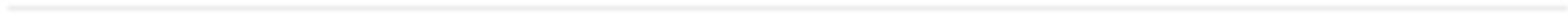 Building Trust with Your InternClear expectations, positive tone, useful feedback and exhibiting concern for the student teacher are necessary in establishing a meaningful working relationship with the intern. Taking a proactive approach with your intern by being upfront and specific with your expectations will establish clear guidelines from which to build a trusting relationship. Addressing the expectations below with your mentee during your initial conference will begin the process of a meaningful professional relationship. These expectations should be reinforced during the Professional Development School experience.List of Behavior Clarifying Mentor Teacher ExpectationsAttendanceAttention to detailAttitude toward studentsAttitude toward supervisionAttitude toward teachingCopy machine etiquetteCommunicating with parentsCompleting tasks on timeContent knowledgeDress for student teachingEnthusiasm for teachingEvaluating student workFollowing procedures developed by cooperating teacherPlanning effectivelyProjecting confidence to students (amount of confidence)Punctuality (starting time)Supervision responsibilitiesOutside activities (clubs, coaching, work, social life)Quality of written workRelations with administrationRelations with faculty/staffRelations with studentsStudent-centered approach to teachingTurning in lesson plans (who/where)What to do when absentAdapted from “Working with Student Teachers—Getting and Giving the Best” Michael A. Morehead, Lawrence Lyman, and Harvey C. Foyle. A Scarecrow Education Book, 2003.